IMPORTANT ADVENT AND CHRISTMAS SEASON INFORMATIONSACRAMENT OF RECONCILIATION SCHEDULE: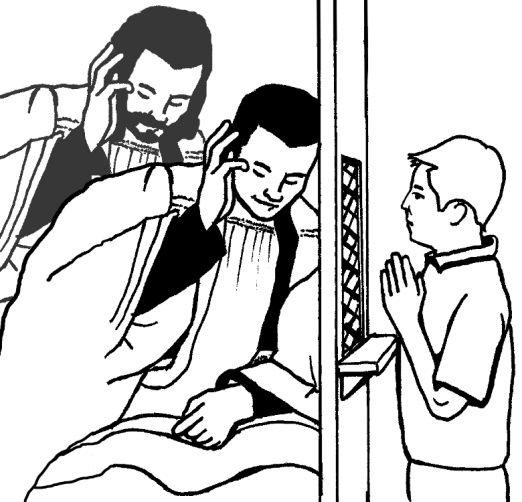 IMMACULATE CONCEPTION PARISH:Monday evenings before the 7:00 PM mass from 6:00 – 6:50 PM;Every Tuesday through Friday mornings from 6:00 – 6:50 AM;Saturday afternoons from 3:00 – 3:30 PM.GOOD SHEPHERD PARISH:Monday mornings from 7:00 AM – 7:50 AM;Wednesday evening 6:00 PM – 7:00 PMSaturday afternoons from 5:00 – 5:30 PM.Father will hear confessions in his office at Good Shepherd Parish.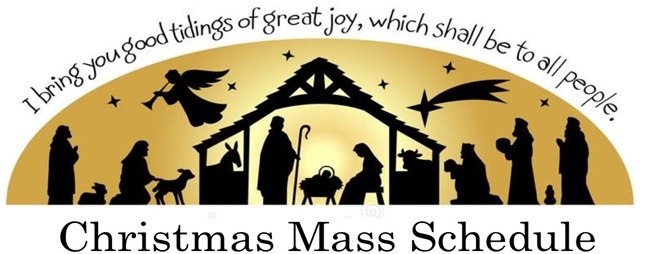 IMMACULATE CONCEPTION PARISHChristmas Eve Mass, Thursday, December 24th at 2:00 PM, 4:00 PM  and 10:00 PMChristmas Day Mass, Friday, December 25th at 7:30 AM and 11:00 AMNew Year’s Eve Mass, Thursday, December 31st at 4:00 PMNew Year’s Day Mass, Friday, January 1st at 11:00 AMGOOD SHEPHERD PARISH*** All Christmas and New Year’s Masses Will Be Availableon Your FM Radio in the Lower Parking Lot at Good Shepherd Church ***Christmas Eve Mass, Thursday, December 24th at 2:00 PM, 4:00 PM  and 9:00 PMChristmas Day Mass, Friday, December 25th at 8:00 AM and 9:30 AMNew Year’s Eve Mass, Thursday, December 31st at 6:00 PMNew Year’s Day Mass, Friday, January 1st at 8:00 AM and 9:30 AM